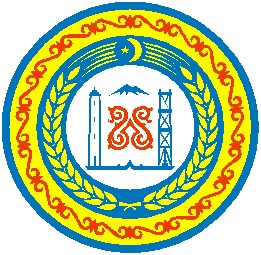 АДМИНИСТРАЦИЯ  ШАТОЙСКОГО МУНИЦИПАЛЬНОГО РАЙОНАЧЕЧЕНСКОЙ РЕСПУБЛИКИРАСПОРЯЖЕНИЕот 01.08.2016г.                              с. Шатой                              № 149Об утверждении Положения о порядке подготовки, обсуждении и обнародовании ежегодного инвестиционного послания главы Администрации Шатойского  муниципального района В целях улучшения инвестиционного климата Шатойского  муниципального образования Утвердить Положение о порядке подготовки, обсуждении и обнародовании ежегодного инвестиционного послания главы Администрации Шатойского муниципального района согласно приложению.Ответственность за подготовку проекта текста ежегодного инвестиционного послания главы Администрации муниципального района  Шатойского района возложить на заместителя главы администрации по инвестициям, экономике, торговли и организационной работы	  Демильханову Х.А.Контроль за исполнением настоящего распоряжения оставляю за собой.Опубликовать настоящее распоряжение в газете «Ламанан аз» и на официальном сайте Администрации Шатойского муниципального района в сети «Интернет».Глава администрации                                                      Ш.Ш. ЧабагаевПриложениек распоряжению   от 01.08.2016г. № 149Положение о порядке подготовки, обсуждении и обнародовании ежегодного инвестиционного послания главы Администрации Шатойского  муниципального районаНастоящие Положение устанавливает порядок подготовки, обсуждения и обнародования инвестиционного послания главы Администрации  Шатойского муниципального района (палее - Послание), представления его бизнес-сообществу. Инвестиционное послание формируется ежегодно на последующий календарный год. Послание содержит следующую информацию: - показатели инвестиционной активности района за прошедший период (в том числе объем и динамика привлеченных инвестиций); - реализованные и планируемые к реализации инвестиционные проекты на территории Шатойского муниципального района; - перечень основных мероприятий по привлечению инвестиций на территорию района; - меры поддержки, которые могут быть предложены существующим и потенциальным инвесторам; - основные направления и приоритеты в сфере привлечения инвестиций в экономику района; - задачи, которые необходимо решить по привлечению инвестиций в экономику района на очередной год. Подготовка проекта Послания 4.1. Руководители структурных подразделений Администрации Шатойского муниципального района ежегодно в срок до 01 ноября текущего года представляют информацию о проведенной работе и о планируемых мероприятиях в рамках инвестиционной деятельности структурного подразделения в отдел инвестиций, экономики, торговли и организационной работы  Администрации Шатойского муниципального района. 4.2. Отдел инвестиций, экономики, торговли и организационной работы Администрации  Шатойского муниципального района осуществляет подготовку проекта Послания на основании сведений, поступивших от структурных подразделений администрации, в срок до 01 декабря текущего года. Обсуждение Послания, представление его бизнес-сообществу. 5.1. На заседании Общественного Совета по улучшению инвестиционного климата и развитию предпринимательства при главе Администрации Шатойского  муниципального района (далее - Совет) глава администрации доводит до представителей бизнес-сообщества Послание. 5.2. После заслушивания Послания участники заседания могут внести предложения и дополнения к Посланию. 5.3. Мнение представителей бизнес-сообщества и предложения по дополнению, корректировке Послания фиксируются в протоколе заседания Совета. 5.4. Текст Послания подлежит корректировке с учетом мотивированных предложений, поступивших в ходе заседания Совета.Обнародование Послания 6.1. Послание подлежит опубликованию на официальном сайте Администрации  Шатойского муниципального района и в газете «Ламанан аз» до 01 мая следующего года. 6.2. Главам сельских поселений Шатойского муниципального района рекомендуется размещать Послание на официальных сайтах, и информационных стендах поселений.